INSTRUCCIONES PARA LOS TRABAJOS PARTICIPANTES EN LA CONVOCATORIA PREMIO MEJOR TRABAJO EN CADA ÁREA (incluidos mejor poster y mejor trabajo de pregrado)Enviar el archivo Word según estas condiciones:El artículo debe ser redactado en tercera persona, escrito a espacio sencillo, con Microsoft Word, letra Times New Roman, tamaño 12, en una sola columna, con márgenes de 3 cm. El artículo, incluyendo tablas, figuras, referencias, leyenda de tablas y de figuras, no debe exceder las 6000.  El manuscrito debe contener: Titulo CompletoEn español (16 puntos) y en    inglés (12 puntos).  Nombre de los AutoresFiliación Institucional: (Nombres de las dependencias, universidad, fundación o instituto, dirección completa y ciudad) y los respectivos correos de cada uno. Área de participación ____________________. Pregrado Si ___ No__. Oral _____o Poster______ Capitulo ACCB _______________________Resumen: En este espacio se debe escribir el resumen que tendrá como máximo 250 palabras. Aquí se debe exponer de manera clara los argumentos centrales del artículo y que contenga de manera general los aspectos (dependiendo del área de conocimiento): Objetivo, metodología, principales resultados y conclusiones.Palabras claves: Se requieren 6 palabras clave en cada idioma. Debajo de cada resumen y que no estén contenidas en el título del artículo, escritas en orden alfabético. Se deben usar los términos de la lista MeSH u otro tesauro acorde con el tema de investigación, tales como DeCS, BIREME, NLM, CAB thesaurus, AGROVOC thesaurus, tesauro de ASFA, tesauro de biología animal IEDCYT, tesauro ambiental para Colombia, National agricultural library, etc., e indicar al final de ellas, el o los tesauros utilizados escritos entre paréntesis y en cursiva.Introducción: Debe indicar claramente el propósito de la investigación, relacionando igualmente en forma selectiva la literatura pertinente. No se pueden incluir datos ni conclusiones del trabajo que se está dando a conocer. Esta sección deberá finalizar con el objetivo general.Materiales y métodos: Se deben describir claramente los procedimientos empleados en la investigación, lo cual incluye diseño estadístico y análisis de datos. Esta sección deberá ser estructurada (con subtítulos) para especificar tipo de estudio, sitio, condiciones geo-climáticas, coordenadas del sitio de estudio, pacientes o animales de estudio, métodos de laboratorio, aspectos éticos, análisis de resultados, etc. Los subtítulos deberán ser resaltados con negrita y después de cada uno de ellos se debe colocar un punto y seguido a partir del cual se inicia la redacción del texto.Resultados: Corresponde a la información de los hallazgos, pero sin incluir comentarios ni referencias a otros trabajos. Se sugiere utilizar tablas y figuras. Los resultados se deben expresar en tiempo pasado, anotando el nivel de significancia estadística entre paréntesis (p≤0.05, p≤0.01, p>0.05). Las tablas y figuras deberán citarse en esta sección en estricto orden. Las unidades de medida se citarán de acuerdo con el sistema métrico decimal y se deberá dejar un espacio entre el número y la unidad, excepto para los signos de porcentaje (%), grados centígrados (ºC) y pesos ($) que siempre irán unidos a la cifra. Las unidades de medida no deben ser usadas en plural ni llevar punto final (Ejemplo: kg en lugar de kgs, kg.). Cuando una unidad de medida rige para varios números, sólo acompañará al último valor (Ejemplo: 8 - 15 kg en lugar de 8 kg – 15 kg). Los decimales no se deben expresar con coma, sino con punto. Todos los compuestos y reactivos, así como los equipos utilizados, deberán incluir entre paréntesis la casa matriz productora, ciudad sede y estado o país (Ejemplo: Sigma, St. Louis, MO). No se deberán incluir nombres comerciales en el texto y siempre se hará referencia al principio activo.Discusión: Es la interpretación de los resultados obtenidos y la constatación de los mismos con estudios relacionados que hayan realizado otros autores. Se debe destacar las limitaciones del estudio y evitar especulaciones. Es necesario incluir las conclusiones del estudio y las recomendaciones para futuras investigaciones.Agradecimientos: Relacione el nombre de las personas, instituciones, empresas, laboratorios, fincas, etc., que hayan colaborado con la investigación (financiación, logística, etc.). Esta sección no es obligatoria, pero es recomendable. Tiene un máximo de 50 palabras.Conflicto de intereses y financiación. Los autores deben incluir, antes de las referencias del manuscrito, un párrafo en el que expresen si existen conflictos de intereses o si no los hay. Además, debe presentarse otro párrafo que incluya la fuente de financiación de la investigación adelantada.Referencias: Deben numerarse consecutivamente según el orden en que se mencionen por primera vez en el texto, por medio de números arábigos entre paréntesis (1). Ciñéndose a las normas VANCOUVER, no se aceptan como referencias resúmenes, tampoco se aceptan tesis o trabajos de grados no publicados.  Si un artículo tiene de uno a seis autores, en la referencia se deben incluir todos; pero si son más, después del sexto se escribe la expresión et al, la cual debe ir sin cursiva y sin puntuación (et al). Los títulos de las revistas serán abreviados (nombre corto, sin puntuación) según el estilo empleado en el Index Medicus.Para más información ir a:https://www.ojs.asociacioncolombianadecienciasbiologicas.org/index.php/accb/information/authorsescribir a congresoaccb54@gmail.com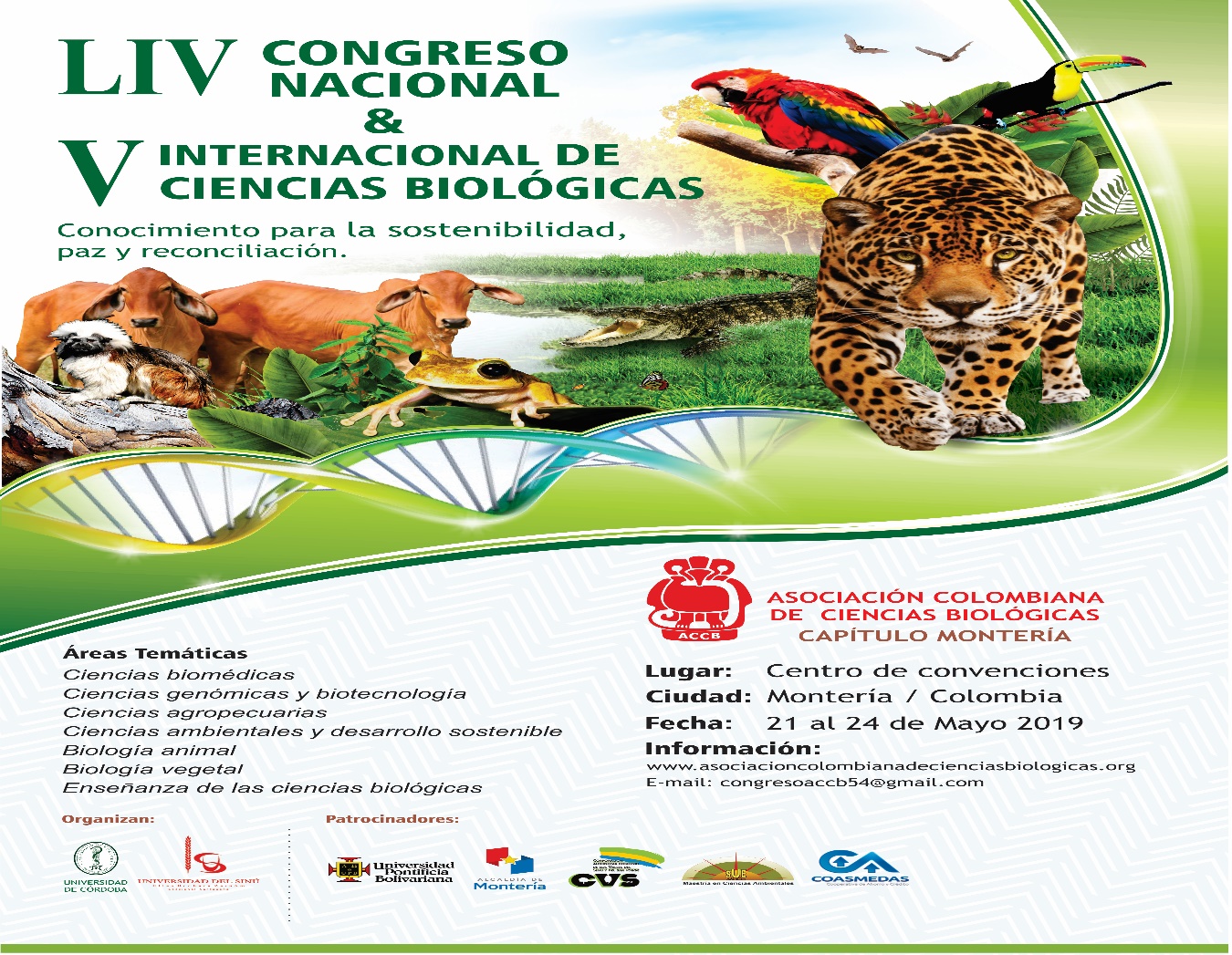 